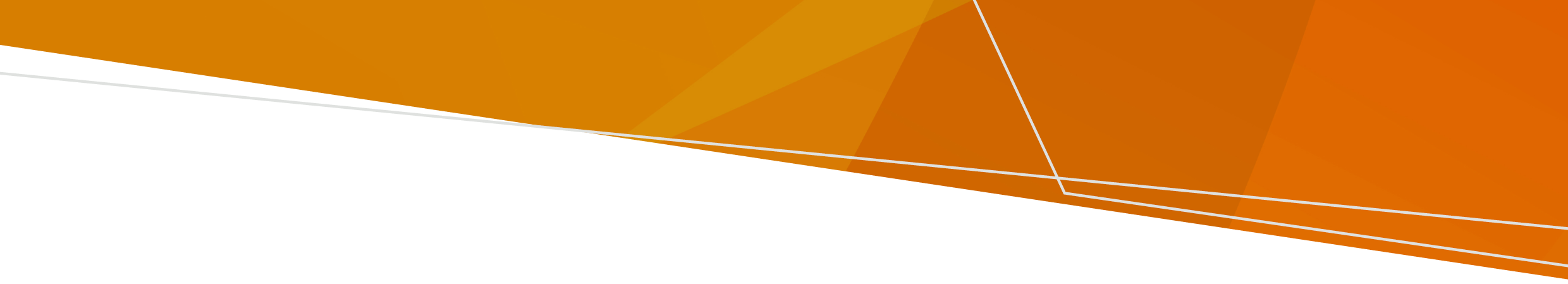 ReferenceNon-emergency Patient Transport and First Aid Services (First Aid Services) Regulations 2021 Part 6, Regulation 37IntroductionMaintaining accurate and appropriately detailed staff records is important to ensure staff are safe and suitably qualified to perform their duties. Staff RecordsFirst Aid Services are required to make and maintain a record of each staff member. Information that must be contained within each staff members record includes:full namedate of birthjob classification e.g. First aider level 2, Nursequalifications (relevant to the job classification)evidence of relevant clinical experienceevidence of mandatory skills maintenance training and accreditationimmunisation record (to demonstrate compliance with the infection control guidelines)for staff registered with the Australian Health Practitioners Regulation Agency (Ahpra), the registration type and the registration number.For each staff member, the staff record must be retained for a period of no less than two years following the staff member’s ceasing of employment from the first aid service.Staff SurveyAll first aid service licence holders must conduct a staff survey at least once a year. The purpose of the survey is to gather the views of staff on patient and staff safety matters. For intermediate and advanced first aid services, the Clinical Oversight Committee must review the results of the survey and any changes made based on the survey outcomes.  Staff Records and SurveyFirst Aid SectorTo receive this document in another format, email NEPT, First Aid and Investigations < NEPTFirstAidRegulation@health.vic.gov.au>.  Authorised and published by the Victorian Government, 1 Treasury Place, Melbourne.  © State of Victoria, Australia, Department of Health, December 2021.  Available at First Aid < https://www2.health.vic.gov.au/hospitals-and-health-services/patient-care>  